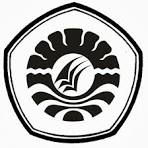 PENGEMBANGAN MOTORIK HALUS ANAK DENGAN MEWARNAI GAMBAR DI TAMAN KANAK-KANAK ALFATIHAH KECAMATAN BIRINGKANAYAKOTA MAKASSAR SKRIPSIDiajukan untuk Memenuhi Sebagian Persyaratan Memperoleh Gelar SarjanaPendidikan (S.Pd) pada Program Studi Pendidikan Guru Pendidikan Anak Usia Dini Fakultas Ilmu Pendidikan Uneversitas Negeri MakassarFARHANY MUNIR094904058PROGRAM STUDI PENDIDIKAN GURU PENDIDIKAN ANAK USIA DINIFAKULTAS ILMU PENDIDIKANUNIVERSITAS NEGERI MAKASSAR2013KEMENTERIAN PENDIDIKAN DAN KEBUDAYAAN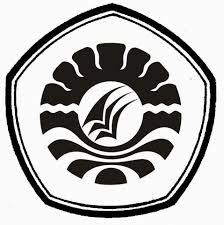 UNIVERSITAS NEGERI MAKASSARFAKULTAS ILMU PENDIDIKANPENDIDIKAN GURU PENDIDIKAN ANAK USIA DINI                   Alamat : Jl Tamalate I Kampus Tidung Fax (0411)883076, (0411)884457 		PERSETUJUAN PEMBIMBINGSkripsi dengan judul “Pengembangan Motorik Halus Anak Dengan Mewarnai Gambar Di Taman Kanak-Kanak Al-Fatihah Kecamatan Biringkanaya Kota Makassar.”Atas nama :Nama	: Farhany MunirNim	: 094904058Program Studi	: Pendidikan Guru Pendidikan Anak Usia DiniFakultas	: Ilmu PendidikanPerguruan Tinggi	: Universitas Negeri Makassar 	Setelah diperiksa dan diujikan,telah memenuhi syarat untuk memperoleh gelar Sarjana Pendidikan (S.Pd) pada Fakultas Ilmu Pendidikan Program Studi Pendidikan Guru Pendidikan Anak Usia Dini Universitas Negeri Makassar.Makassar,         Desember  2013Pembimbing I			      		            Pembimbing  II                      Drs. Nahrawi,M.Si                       			Rusmayadi S.Pd M.Pd          NIP. 19490327 197203 1 001        		            NIP. 19780917 200604 1 002Disahkan oleh :Ketua Prodi PGPAUD FIP UNMPERNYATAAN KEASLIAN SKRIPSISaya yang bertanda tangan dibawah ini :Nama 		: Farhany MunirNim     		:  094904058	   Program studi		: Pendidikan Guru Pendidikan Anak Usia Dini (PGPAUD)Fakultas		: Ilmu PendidikanJudul Skripsi	:Pengembangan Motorik Halus Anak dengan Mewarnai Gambar di Taman Kanak- Kanak Al-Fatihah Kecamatan Biringkanaya Kota Makassar.Menyatakan dengan sebenarnya bahwa skripsi yang saya tulis ini benar merupakan hasil karya saya sendiri dan bukan merupakan pengambilalihan tulisan atau pikiran  orang lain yang saya akui sebagai hasil tulisan atau pikiran sendiri.Apabila dikemudian hari terbukti atau dapat dibuktikan bahwa skripsi ini hasil jiplakan, maka saya bersedia menerima sanksi atas perbuatan tersebut sesuai dengan ketentuan yang berlaku.Makassar,    Desember  2013Yang Membuat Pernyataan      Farhany Munir              094 904 058  	MOTTO Sukses Memang Sulit, Tapi lebih Sulit Lagi Hidupmu Jika Tidak Sukses . . . (Mario Teguh.2013)Karya ini Kuperuntukkan kepada kedua orang tuaku dan saudara-saudaraku tercinta yang telah mencurahkan kasih sayang yang tulus, memotivasiku, yang selalu mendoakan untuk keselamatan, serta mencintai dan menyayangiku dengan sepenuh hati sehingga menjadi tumpuhan bagiku untuk meraih kesuksesan serta sahabat-sahabatku yang selalu setia menemaniku. ABSTRAKFARHANY MUNIR. 2013. Pengembangan Motorik Halus Anak Dengan Mewarnai Gambar Di Taman Kanak-Kanak Al-Fatihah Kecamatan Biringkanaya, Dibimbing oleh Drs.Nahrawi,M.Si dan Rusmayadi,S.Pd,M.Pd. Program Studi Pendidikan Guru Pendidikan Anak Usia Dini Fakultas Ilmu Pendidikan Universitas Negeri Makassar.Rumusan Masalah dalam penelitian ini adalah Bagaimanakah Kegiatan mewarnai gambar dapat mengembangkan motorik halus anak di Taman kanak-kanak Al-Fatihah Kecamatan Biringkanaya Kota Makassar? Tujuan yang ingin dicapai dalam penelitian ini adalah Untuk mengetahui perkembangan motorik halus anak dengan mewarnai gambar di Taman kanak-kanak Al-Fatihah Kecamatan Biringkanaya Kota Makassar. Pendekatan dan jenis penelitian ini adalah Deskriptif dengan pendekatan kualitatif. Fokus penelitian ini yaitu: Motorik halus dan Mewarnai gambar. Subyek dalam penelitian ini adalah anak didik di Taman Kanak-kanak Al-Fatihah Kecamatan Biringkanaya Kota Makassar,  kelas B2 sebanyak 10 orang anak didik dan 1 orang guru. Pengumpulan data melalui observasi, wawancara dan dokumentasi. Teknik Analisis deskriptif kualitatif yang terdiri dari mereduksi data, menyajikan data, dan menarik kesimpulan. Hasil penelitian yang diperoleh yaitu 1) Kemampuan awal motorik halus anak di Taman Kanak-kanak Al-Fatihah Kecamatan Biringkanaya Kota Makassar menunjukan bahwa anak masih kurang baik dalam mewarnai gambar 2) Aktivitas mewarnai gambar pada Taman Kanak-kanak Al-Fatihah Kecamatan Biringkanaya Kota Makassar yang dilaksanakan dengan kegiatan mewarnai 3 bentuk gambar sederhana, membuat anak belajar sedikit demi sedikit menggerakan jari tangannya yakni mampu untuk memegang alat warna dengan benar,menggunakan alat warna, serta mengkoordinasikan mata-tangan,yakni mewarnai gambar dengan berbagai warna,mewarnai gambar dengan rapi dan mewarnai berbagai bentuk gambar sederhana. 3) Kemampuan motorik halus anak mengalami perkembangan melalui kegiatan mewarnai gambar. Hal tersebut terbukti ketika anak yang awalnya tidak mampu menggunakan alat warna dengan benar menjadi tahu bagaimana mempergunakannya dengan benar,anak mampu mewarnai gambar dengan berbagai warna,anak mampu mewarnai dengan rapi, dan anak mampu mewarnai berbagai bentuk gambar sederhana.PRAKATA 	Puji syukur peneliti panjatkan kehadirat Allah SWT, berkat rahmat dan hidayahNya laporan hasil penelitian ini dapat diselesaikan pada waktu yang telah ditentukan. Peneliti menyadari, bahwa selama penyusunan laporan ini banyak ditemui berbagai kendala-kendala, namun berkat dukungan dari berbagai pihak sehingga dapat diselasaikan dengan baik.	Penulis menyadari bahwa laporan hasil penelitian ini masih jauh dari kesempurnaan baik dalam penyusunan kata dan kalimat yang tepat untuk mendeskripsikan hasil penelitian yang diperoleh dilapangan, namun semuanya itu tidaklah mematahkan semangat untuk bertindak lebih maju, dan menjadikan motivasi untuk terus belajar dan bekarya. Maka dari itu dengan segala rasa hormat dan kerendahan hati, penulis mengucapkan banyak terima kasih kepada berbagai pihak yang telah berperan selama penulis menyusun laporan penelitian ini yang ditujukan kepada: Drs.Nahrawi M.Si selaku pembimbing I dan Rusmayadi S.Pd,M.Pd selaku pembimbing II yang telah banyak memberikan arahan dan bimbingan selama penyusunan laporan penelitian ini.Pada kesempatan ini penulis juga menyampaikan ucapan terima kasih kepada:Prof. Dr. H. Arismunandar, M. Pd selaku rektor Universitas Negeri Makassar yang telah memberikan izin kepada penulis untuk mengikuti pendidikan Program Studi PGPAUD.Prof. Dr. H.Ismail Tolla, M, Pd, selaku Dekan pada Fakultas Pendidikan yang telah memberikan kesempatan kepada penulis untuk mengembangkan diri pada Program Pendidikan Guru Pendidikan Anak Usia Dini pada Universitas Negeri Makassar.Drs. M. Ali Latif Amri, M.Pd, Sebagai Pembantu Dekan I Fakultas Ilmu Pendidikan UNM Drs. A. Mappincara, M.Pd, Sebagai Pembantu Dekan II Fakultas Ilmu Pendidikan UNMDrs. Muhammad Faisal, M.Pd, Sebagai Pembantu Dekan III Fakultas Ilmu Pendidikan UNMDra. Sri Sofiani. M. Pd selaku ketua dan Arifin Manggau, S. Pd, M. Pd selaku sekretaris pada Program Studi Pendidikan Guru Pendidikan Anak Usia Dini yang telah mengizinkan, memberi kesempatan kepada penulis  untuk melaksanakan penelitian dan telah menyiapkan saran dan prasarana yang dibutuhkan selama menempuh Pendidikan Program Studi S1 PGPAUD.Bapak dan ibu dosen selaku tim dosen pada Universitas Negeri Makassar, yang telah memberikan bimbingan dan pengajaran sehingga penulis memperoleh ilmu pengetahuan tentang Pendidikan Anak Usia Dini.Ibu Nurhayati,S.Pd selaku kepala Taman Kanak-kanak dan guru-guru di lingkungan Taman Kanak-kanak Al-Fatihah Kecamatan Biringkanaya yang telah memberikan bantuan dan izin kepada penulis untuk melaksanakan penelitian di Taman Kanak-kanak Al-Fatihah Kecamatan Biringkanaya, sehingga penulis memperoleh data yang diperlukan.Buat keluarga tercinta yang selalu menyemangati dalam setiap waktuSeluruh rekan-rekan Mahasiswa-mahasiswi PGPAUD kelas B 2009, yang telah bersama-sama menjalani masa-masa perkuliahan, terutama, kepada sahabatkuYhaya,Indah,Restu,Elisabeth,Ayu,Rhia,Marsha,Noni,Ulfa,Mila,Yuyun,Ijhie,Diah,Ratna, Tiwi, Imha dan Salma.Terima kasih yang selalu memberikan dukungan  dan kerja samanyaPenulis sendiri dapat menyusun skripsi ini, masih terdapat beberapa kekurangan. Oleh karena itu, kritik dan saran yang sifatnya membangun senantiasa diharapkan demi kesempurnaan karya ini. Semoga segala bantuan yang diberikan selama ini bermanfaat bagi penulis dan orang lain serta bernilai ibadah. Amin                                                            Makassar,    Oktober 2013               Penulis, DAFTAR ISIHALAMAN JUDUL	iPERSETUJUAN PEMBIMBING	iiPENGESAHAN UJIAN SKRIPSI	iiiHALAMAN KEASLIAN SKRIPSI	ivMOTTO DAN PERSEMBAHAN	vABSTRAK	viPRAKATA	viiDAFTAR ISI	xDAFTAR TABEL	xiiDAFTAR GAMBAR	xiiiDAFTAR LAMPIRAN	xivBAB I. PENDAHULUAN	1A. Latar belakang	1B. Fokus Masalah	6C. Tujuan Penelitian	7D. Manfaat Penelitian	7BAB II. KAJIAN PUSTAKA DAN KERANGKA PIKIR	8A.Kajian Pustaka	81. Konsep Motorik Halus.	82. Konsep Mewarnai	13B.Kerangka Pikir	25BAB III. METODE PENELITIAN	27A. Pendekatan dan Jenis Penelitian	27B. Fokus Penelitian	27C. Deskripsi Lokasi Penelitian	28D. Unit Analisis	28E. Teknik Pengumpulan Data	28F. Analisis dan Validasi Data	29BAB IV. HASIL PENELITIAN DAN PEMBAHASAN	31A. Hasil Penelitian	31B. Pembahasan	40BAB V. KESIMPULAN DAN SARAN	47A. Kesimpulan	47A. Saran	47DAFTAR PUSTAKA	49LAMPIRAN	51DOKUMENTASIRIWAYAT HIDUPDAFTAR TABELTabel 4.1.Papan Data Guru	31Tabel 4.2.Data Anak Didik TK Al-Fatihah	32Tabel 4.3.Data Anak Didik Kelompok B2	32DAFTAR GAMBARGambar 2.1 Kerangka Pikir	25DAFTAR LAMPIRANLampiran 1 Rencana Kegiatan Harian	52Lampiran 2 Kisi-Kisi Instrumen Penelitian	55Lampiran 3 Format Observasi Anak 	56Lampiran 4 Format Wawancara Guru	62Lampiran 5 Dokumentasi Kegiatan	64Lampiran 6 Surat Penelitian	72